NAME………………………………………………………………INDEX  NO ……………….…………					         CANDIDATE’S SIGNATURE …………………………………           DATE:  ……………………………….....121/2									MATHEMATICS  PAPER 2TIME: 21/2 HOURSKenya Certificate of Secondary Education (K.C.S.E)121/2MATHEMATICSPAPER 2MARCH/APRIL 2015TIME:2 ½ HOURSINSTRUCTIONS TO THE CANDIDATESWrite your name and index number in the spaces provided aboveThis paper contains two sections; Section 1 and Section 11.Answer all the questions in section 1 and only five questions from Section  11All workings and answers must be written on the question paper in the spaces provided below each question.Marks may be given for correct working even if the answer is wrong.Non programmable silent electronic calculators and KNEC Mathematical tables may be used EXCEPT where stated otherwiseShow all the steps in your calculations, giving your answers at each stage in the spaces below each question. FOR EXAMINER’S USE ONLYSection 1Section 1I										   GRAND TOTALThis paper consists of 13  printed pages.Candidates should check the question paper to ascertain all the pages are printed as indicated And no questions are missing.SECTION I (50 MARKS ).Answer All Questions from this section in the spaces providedTwo similar cylindrical tins has base radii of 6 cm and 8 cm respectively. If the capacity of the larger tin is 2566cm3. Find the capacity of the small tin.						  (3mks) Simplify the expression  									 ( 2mks)2ab2 _ 3ab – 2b24a2 – b2Solve the inequality  										(3mks) 2x  + 2 ≤  x + 5x + 2 P varies jointly as q and R. When P = 6, Q = 9 and R = S. Find R when P = 24 and Q = 8. ( 3mks)In what ratio will coffee grade A costing sh 90 per kg be mixed with coffee grade B costing sh. 60 per kg so that a profit of 25% is realised by selling the mixture at sh. 80 per kg.  		(4mks) Determine the centre and radius of a circle represented by the equation   2x2 + 2y +32= 0     (3mks)Find the distance between C ( 39oN, 35oE) and D( 39oN, 135oE) in nm                               ( 3mks)Solve the equation 2 log 15 – log x = log 5 + log ( x – 4)  					(4mks)A (0.1),  B ( 2,1)  C ( 4,3), show if they are collinear.  					(3mks)Make P the subject of the formular     						(3mks)Use matrix method to solve									 ( 4mks)-5y + 4x – 13 = 0 8 + 2y = 3xExpand ( 2- 2x)5  upto x 3 . hence use your expansion to evaluate ( 2.04)5    		 ( 4mks)Solve for x   											 (3mks)Sin (3x – 120)o = - 3/2Rationalise   									( 3mks) The breadth and length of rectangle are given as 5.35 cm and 3.75. Find absolute error in perimeter.If the ratio x: y = 5: 3, determine the ration ( 2x-y) : (x+ y). 					(2mks)SECTION B ( 50 MARKS)Answer any five questions from the section in the spaces.The following distribution shows the masses  to the nearest kg of 65animls in a certain farm.On the grid provided draw the cumulative frequency curve for the given information.       ( 5mks)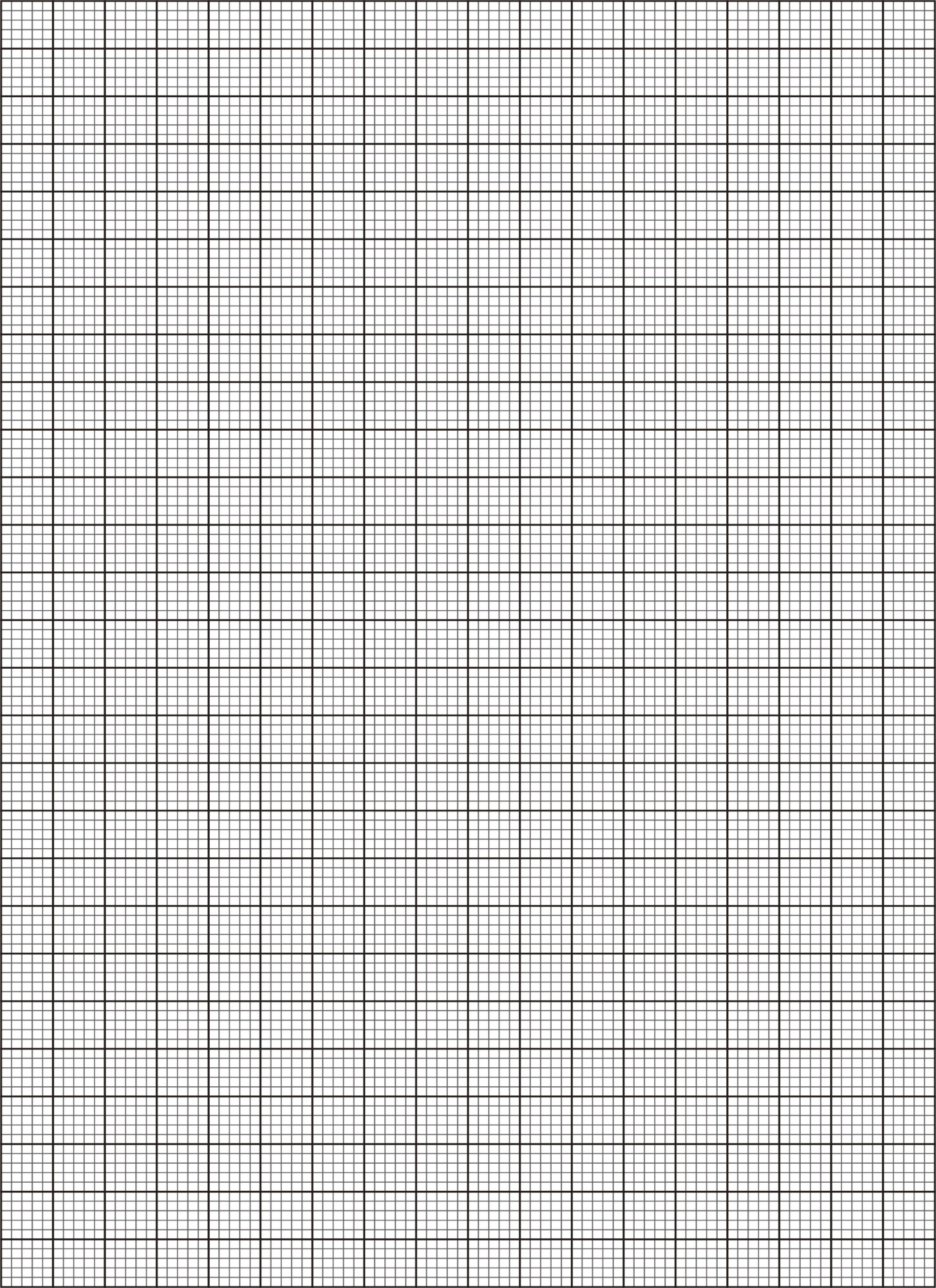  Use the  to find:Median  mass 									(2mks)Quartile deviation									 (3mks)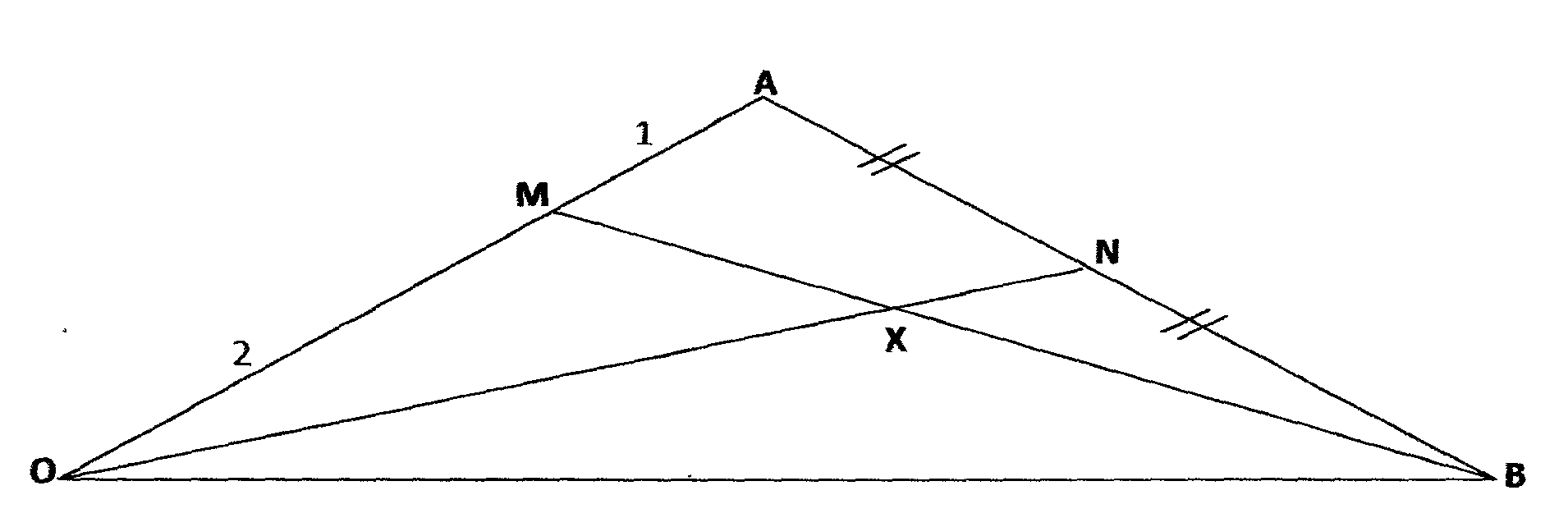 The diagram above shows triangle OAB in which N is the mid-points of AB and M is a point OA such that OM : MA = 2:1 lines ON and BM meet at X such that OX = hON and MX = kMbGiven that OA = a and OB = b express AB, ON and BM in terms  of a and b. 		( 4mks)By expressing OX in two different ways, determine the values of h and k  			(6mks)The table  below shows the rates at which income tax was charged in Kenya in a certain year.Monthly taxable income (sh)		Tax rate (%)         1 – 9840				10%   9841-18960				15%18961 – 28080			20%28,081- 37200				25%37201 – 46320			30%46321 – 55 440			35%55441and above			40%Kasule, a chief Executive  officer earned monthly income as follows:Kasule was Married and hence entitiled to a tax relief of sh 1280 per month(a) Calculate(i) His monthly income 								  (2marks)(b) In addition to income tax, the following deduction were also made from his monthly          Income           Loan= sh 1,085            NHIF= sh 1800           Service charge + sh 375    Determine      (i) PEYE 										            (6marks)     (ii) Determine Kasule,s net Monthly salary 						(2marks)20. Three quantities P, Q and R are such that P varies Directly as the square of 0 and inversely as the       square root of R(a) Given that P=20 when Q.=5 and R=q, find P when Q=7 and R= 25 		           (4marks)(b) If Q is increased by 20% and R decreased by 36%, Find the percentage change in 21. Given the       function y= 4-3x - x2, complete the table below 					 (2marks)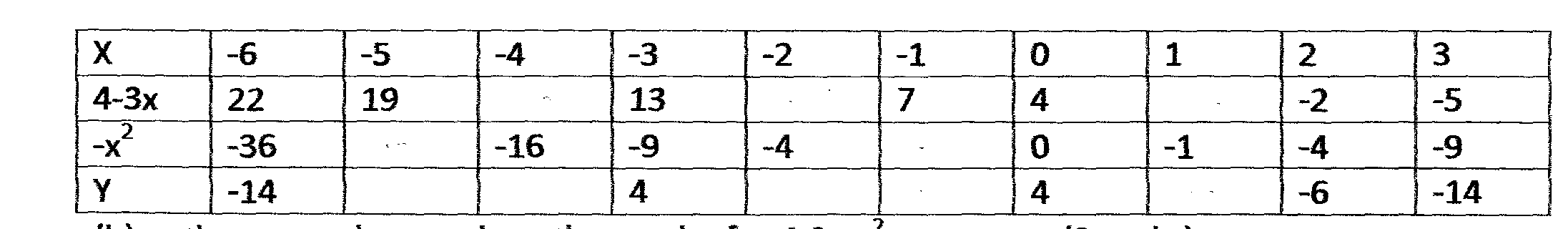  (b) On the squared paper draw the graph of y= 4-3 x - x 					(3marks)(c) On the same grid draw the graph of y = x +2 						(2marks)(d) Use your graphs to solve the equations(i) x2 + 3x- 4 = 0 										( 1mark)(ii) x2+ 4x - 2= 0										 (1mark)(iii) x2+ 4x - 2= 0										 (1mark)22. A school water reservoir is supplied with water by two pumps P and Q. The probability thatPump P fails is   1/10  and the probability that pump Q fails is 1/5     (a) Draw a simple tree diagram to illustrate this information 					(2marks)    (b) Calculate the probability that:       (i) both pumps are working									 (2marks)      (ii) both pump are not working 									(2marks)       (iii)only one pump is working 									 (2marks)      (iv) Atleast one pump is working.									 (2marks)23.  (a) Sanga goes to a shop and buys 4kg of rice at sh.90 per Kg, 3kg of sugar at sh. 60 per Kg and 5kg             of flour at sh.70 per Kg.           Fatuma buys 3Kg of rice, 5Kg of sugar and 6Kg of flour from the same shop.        (i) Express the above information in the form of two matrices.				         (2marks)        (ii) Find their total expenses 								         (4marks)    (b) Given that P =  and Q =     find the matrix R if R= P-1 Q. 		(4marks)24.  A radio dealer had planned to buy some radios from a wholesaler for sh 340,000. Before he could buy       them the Price of each radio was increased by sh. 300. He now discovers that he had planned to buy 30       radios less that he had planned to buy with the same amount of money. Determine the number of radios        he had originally planned to buy and the new price of each radio.				 (l0marks)Question12345678910111213141516TotalMarksQuestion1718192021222324TotalMarksMass kg26-3031-3536-4041-4546-5051-55Frequency913201562